Итоги  проведения Недели читательской грамотностиВ соответствии с планом, в целях повышения информационной компетентности обучающихся путем продвижения чтения среди участников образовательной деятельности и развития читательской компетентности учащихся с 18 по 23 октября  2021 года была проведена Неделя читательской грамотности. По плану были проведены следующие мероприятия: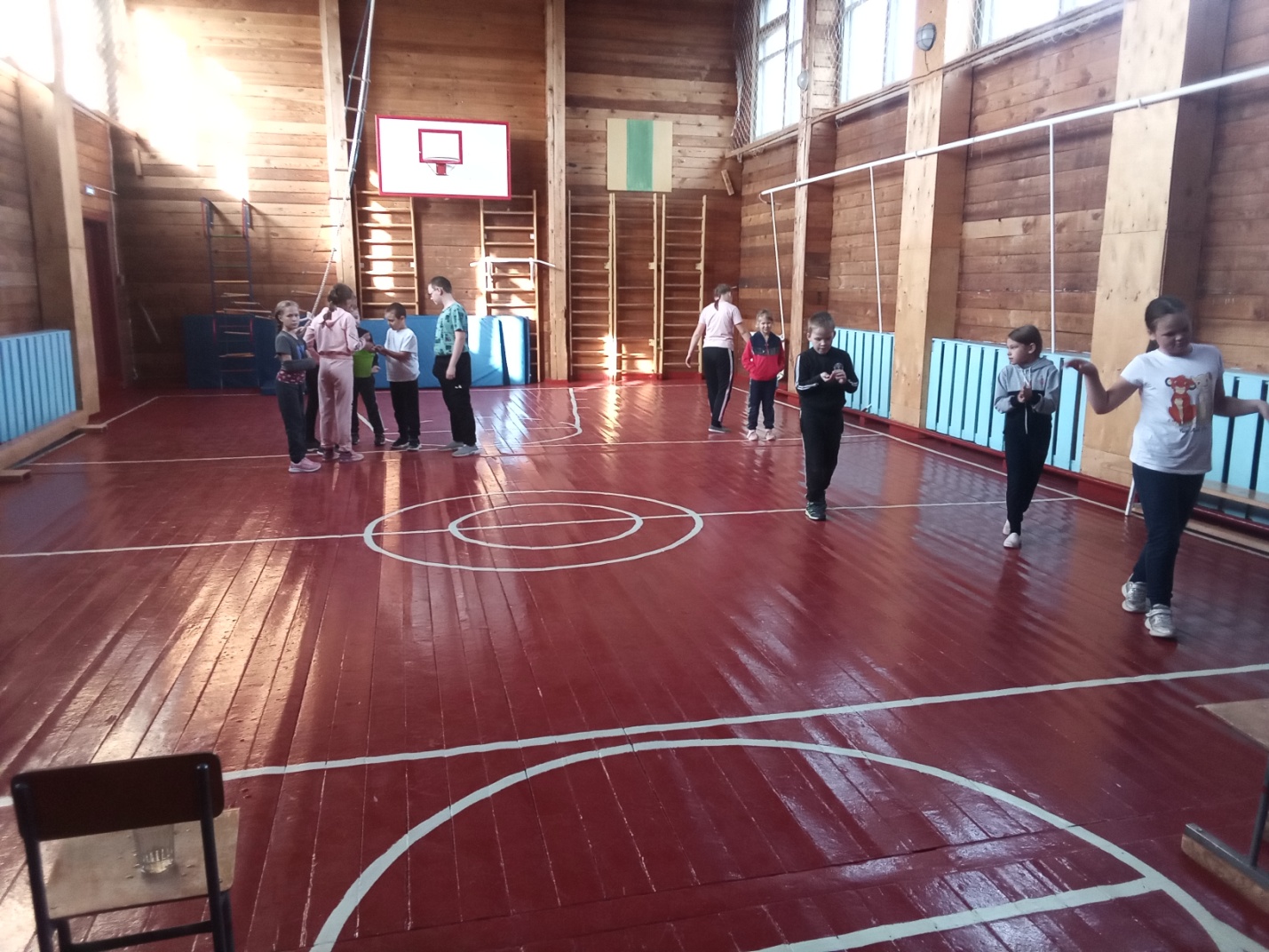 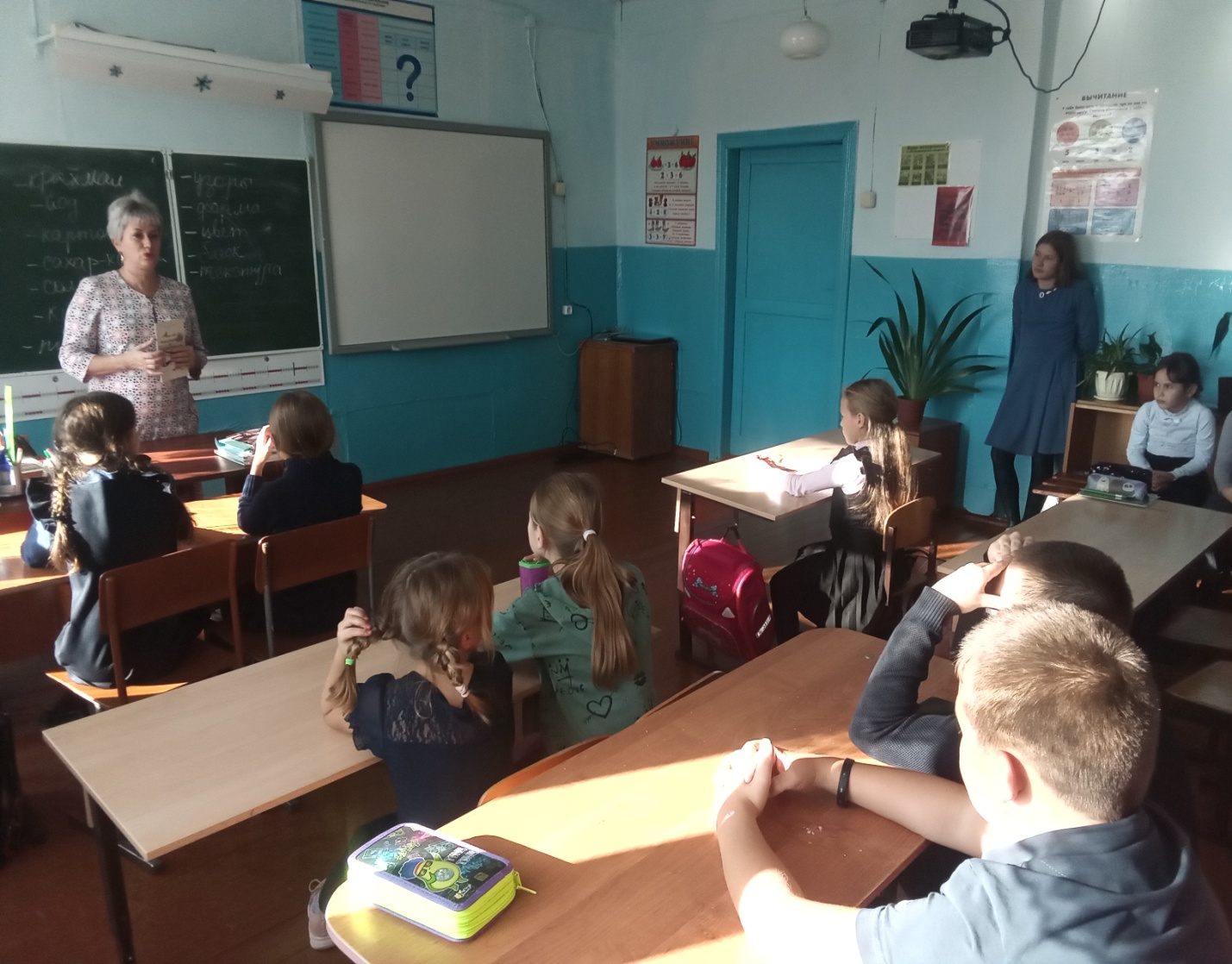 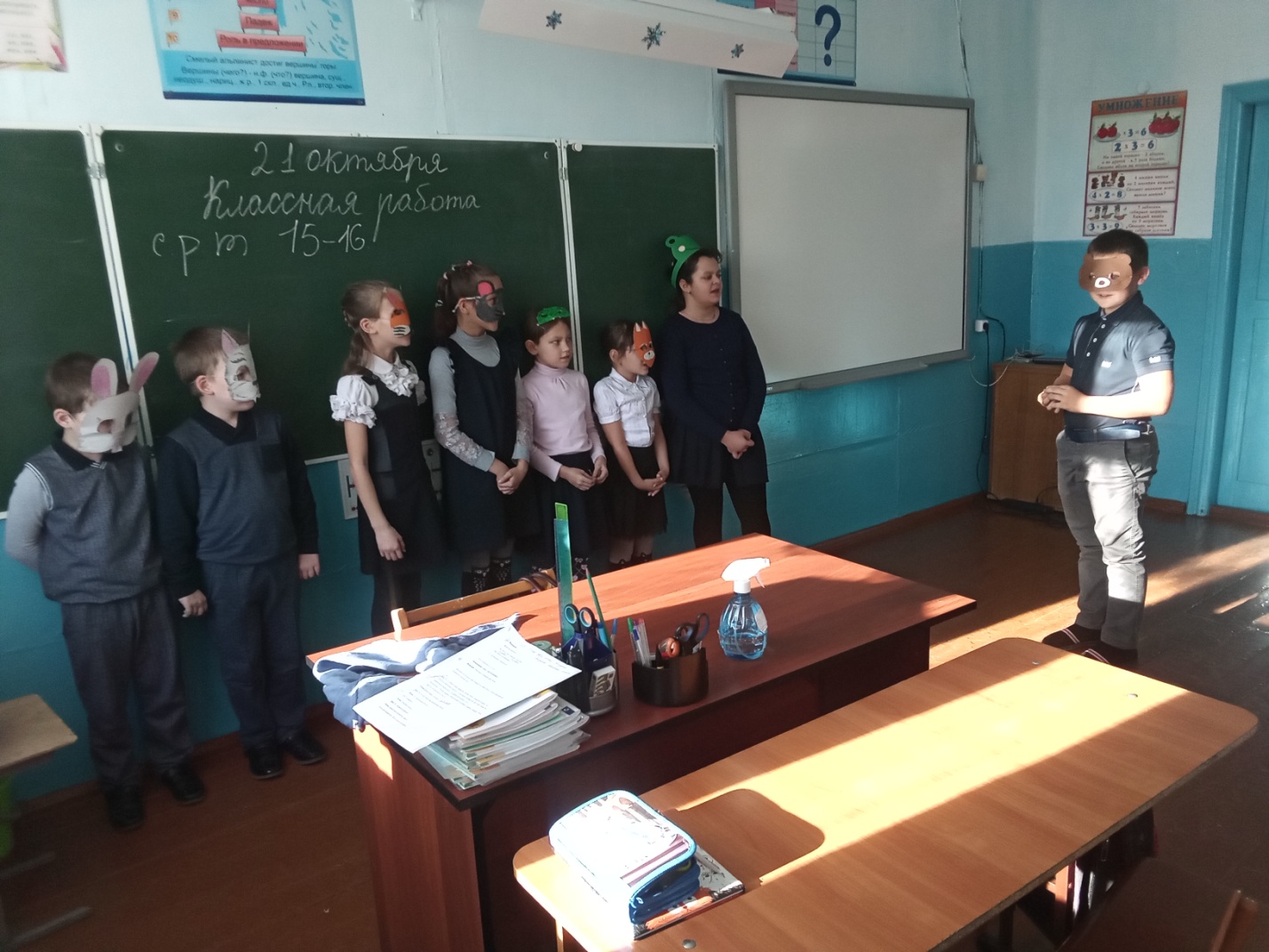 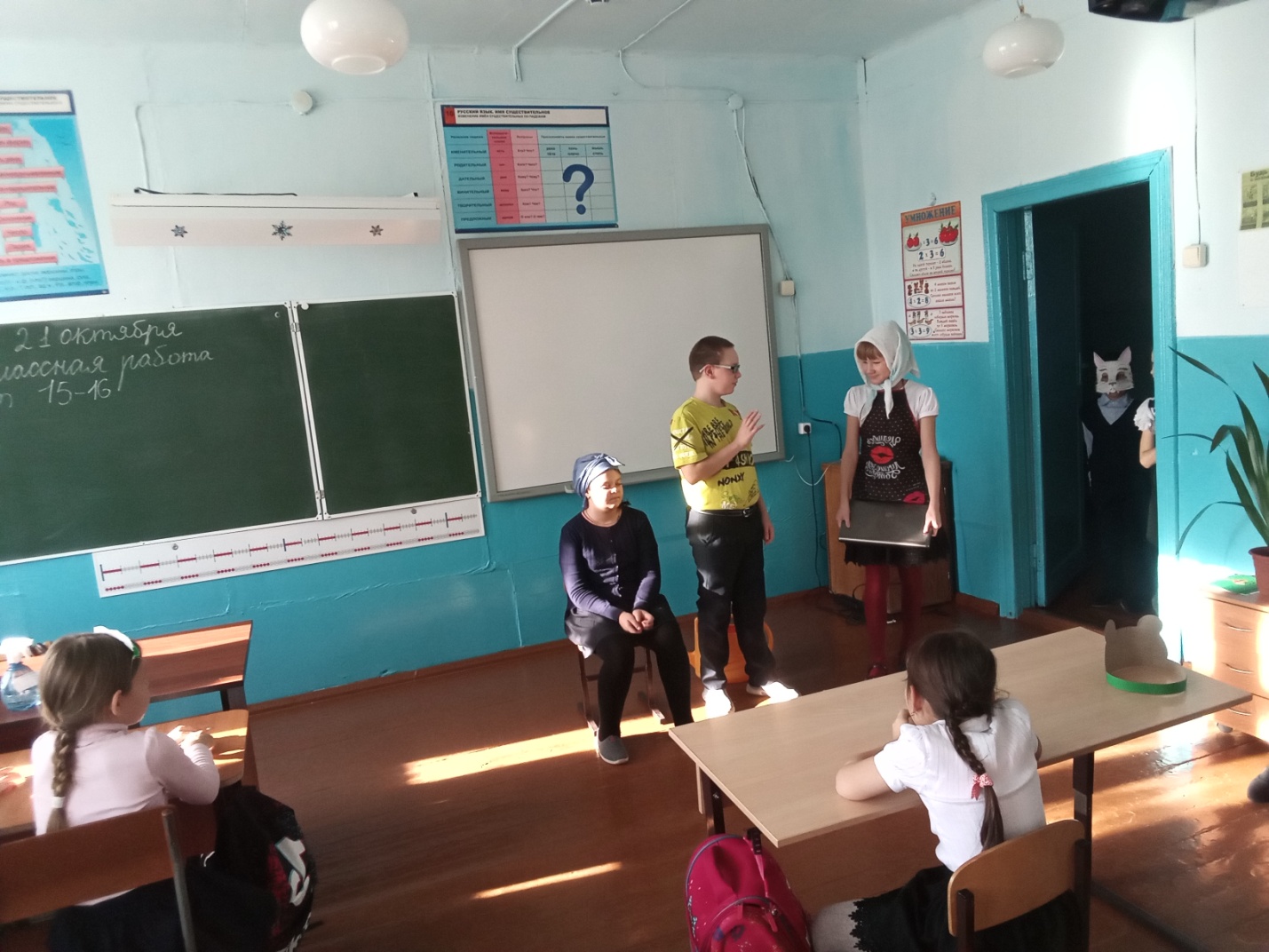 №МероприятияДата Приняли участие1.Открытие ДекадыКлассные часы «Чтение – вот лучшее умение»18.10.21г.В течение недели23уч2.Мини-проект «Изба-читальня»(чтение рассказов красноярских авторов)В течение недели23уч.3Конкурс кроссвордов «Страницы старины седой» Конкурс рисунков «Литература в картинках»В течение декады10уч13уч4КТД Сказка своими руками 1-4 кл19.10.21г.13уч5Герои сказок б Грим (интерпретация текстов на немецком языке)Игра «Внимательный читатель»20.10.21г.10уч13уч6Читательские старты 	Чтение математических текстов-рисунков21.10.21г.12уч17уч7Мониторинг читательской грамотностиОткрытый урок «Учимся задавать вопросы» 3 класс22.10.21г.20уч8Урок-консультация «Работа с текстом при подготовке к написанию сжатого изложения ОГЭ»23.10.21г.9кл9ШМО Подведение итогов декады. Награждение победителей конкурсов.23.10.21г.7